PURPOSE OF THE REPORT    Taking into account the outcome of the consultation exercise undertaken throughout September and October 2020 (summarised in section 18 below), this report invites members to recommend the formal adoption of the proposed policy for National Register of Hackney and Private Hire Vehicles (PHV) Revocations and Refusals Register.RECOMMENDATIONS  Note the content of the report 
  Consider the consultation responses.
If members are minded to accept the proposal to adopt the use of the National Register of Hackney and Private Hire Vehicles (PHV) Revocations And Refusals Register to the current South Ribble Borough Council Taxi Licensing Policy, then forward this report to the next meeting of the Council with a recommendation for formal adoption of the proposed policy. CORPORATE PRIORITIES The report relates to the following corporate priorities:BACKGROUND TO THE REPORT  On 10th March 2020, members of the Licensing and Public Safety Committee received a report from officers highlighting that  applicants applying to the Licensing Authority for a Hackney Carriage Drivers Licence or Private Hire Drivers Licence must advise the council if they have been refused a licence or had a licence revoked by any other local authority.Member of the committee were advised  that currently, if drivers do not disclose this information about a previous revocation or refusal of a licence, there is often no way for the licensing authority to find this information out.This means that vital intelligence about an applicant’s past behavior is being missed and an individual might be able to get a new licence, despite having their licence taken away elsewhere. Similarly, there is the potential for a person who has been refused/revoked a licence by this Authority, to obtain a licence elsewhere.  Members were advised that The Local Government Association (LGA) commissioned the National Anti-Fraud Network (NAFN) to develop and host a register called the NR3 to record all drivers who have either been refused a licence or had their licence revoked.Licensing authorities are responsible for adding basic details of drivers who have had applications for a licence either refused or revoked. All applications received by the authority that are either refused or licences that have been revoked will have details entered onto the NAFN register.Members were advised at the meeting that it is a requirement of NAFN to adopt the use of the NAFN register to the taxi licensing policy of each individual authority which chooses to use the register. Members are referred to Appendix 1 within the original report, which is attached to this report as background document 1 for the LGA Guidance on adopting the NR3 Register.At the meeting on the 10th March 2020 Officers proposed to update the Taxi Licensing policy to include NR3 checks as a mandatory requirement.Members received the report positively and agreed that the register had been needed for some time. Members agreed that the adoption of the new policy, should be subject to a consultation exercise, and results presented at a further meeting. PROPOSALS The proposal is to update the Taxi Licensing policy to include NR3 checks as a mandatory requirement.The proposed Policy wording is as follows and has been taken from the LGA guidance document attached to this report and can be found as Annex A.“The licensing authority provides information to the National Register of TaxiLicence Refusals and Revocations (NR3), a mechanism for licensing authorities to share details of individuals who have had a hackney carriage or Private Hire Vehicle(PHV) licence revoked, or an application for one refused.This is necessary for the performance of a task carried out in the public interest or inthe exercise of official authority vested in the licensing authority – that is, assessingwhether an individual is a fit and proper person to hold a hackney carriage or PHV licence Therefore:Where a hackney carriage/ PHV licence is revoked, or an application for one refused, the authority will automatically record this decision on NR3.All applications for a new licence or licence renewal will automatically be checked on NR3. If a search of NR3 indicates a match with an applicant, the authority will seek further information about the entry on the register from the authority which recorded it. Any information received as a result of an NR3 search will only be used in respect of the specific license application and will not be retained beyond the determination of that application. 		The information recorded on NR3 itself will be limited to:namedate of birthaddress and contact detailsnational insurance numberdriving licence numberdecision takendate of decisiondate decision effectiveInformation will be retained on NR3 for a period of 25 years. This is a mandatory part of new and renewal applications for a hackney carriage /PHV driver licence being granted.The authority has a published policy on the approach it will take to requests by other authorities for further information about entries on NR3, and about the use it will make of any further information provided to it. You can read that policy at www.southribble.gov.uk.Information will be processed in accordance with the Data Protection Act (DPA) andGeneral Data Protection Regulation (GDPR). Any searches, provision or receipt ofinformation of or under NR3 are necessary to the authority’s statutory licensingfunctions of ensuring that all drivers are fit and proper to hold the applicable licence.It is not intended that any NR3 data will be transferred out of the United Kingdom.If you wish to raise any issue related to the data protection legislation, including by relying on any of the rights afforded to data subjects under the GDPR, you can do so to the authority’s Data Protection Officer at info@southribble.gov.uk. This includes submitting a subject access request.You always have the right to make a complaint to the Information Commissioner’s Office (ICO). Advice on how to raise a concern about handling of data can be found on the ICO’s website: https://ico.org.uk/makea-complaint/”  Members are asked to consider the feedback given from the consultation exercise shown below in part 18 of this report and agree to the proposed policy for National Register of Hackney and Private Hire Vehicles (PHV) Revocations and Refusals RegisterIn order to implement the recommendations, set out in this report, the proposed policy would need to be forwarded to the next meeting of full council with a recommendation for formal adoption.CONSULTATION CARRIED OUT AND OUTCOME OF CONSULTATION  Feedback from the consultation exercise 21st September 2020 – 2nd November 2020Advisory letters were sent to all drivers and operators.Paper feedback forms were provided to every licenced driver, vehicle proprietor and licenced operator. The following responses summarised below have been received following the consultation exercise. COMMENTS OF THE STATUTORY FINANCE OFFICERNo commentCOMMENTS OF THE MONITORING OFFICERShould the NAFN register be adopted it will require Full Council approval. As the register will involve the processing of personal data, GDPR and Data Protection Act 2018 principles will need to be followed.OTHER IMPLICATIONS: BACKGROUND DOCUMENTS Background Document 1 is accessible using the below link and can be found at agenda item 48https://southribble.moderngov.co.uk/ieListDocuments.aspx?CId=483&MId=1605APPENDICES Appendix 1  - Full Consultation Document  - is accessible using the below linkhttps://www.southribble.gov.uk/sites/default/files/All%20Consultations.pdfDavid WhelanShared Services Lead - Legal & Deputy Monitoring OfficerREPORT TO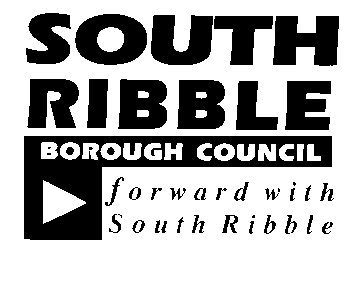 ONONLicensing and Public Safety Committee8 December 2020 8 December 2020 TITLETITLEREPORT OFREPORT OFNational Register of Hackney and Private Hire VehiclesNational Register of Hackney and Private Hire VehiclesShared Services Lead - Legal & Deputy Monitoring OfficerShared Services Lead - Legal & Deputy Monitoring OfficerIs this report confidential?No An exemplary CouncilxThriving communitiesxA fair local economy that works for everyonexGood homes, green spaces, healthy placesQuestionYesNoUnsureDo you agree the licensing authority should use the NAFN register to check details of all new and renewal applications for a hackney/private Hire Drivers Licence,  to see if they have ever had a licence refused or revoked by another authority?3801Do you agree to all current licenced drivers that have either been refused or revoked by this authority to have details entered onto the NAFN register?3801In general, do you agree to the council to formally adopt the use of the NAFN register for the two uses identifies in the previous two questions?3702Risk Equality & Diversity Without the adoption of the NAFN register, there is limited ways for officers to find out if an applicant has been previously refused or revoked by another authority There are no Equality or Diversity issues identified.Report Author:Telephone:Date:Chris Ward (Licensing Officer)01772 62533026/11/2020